Reading (Monday)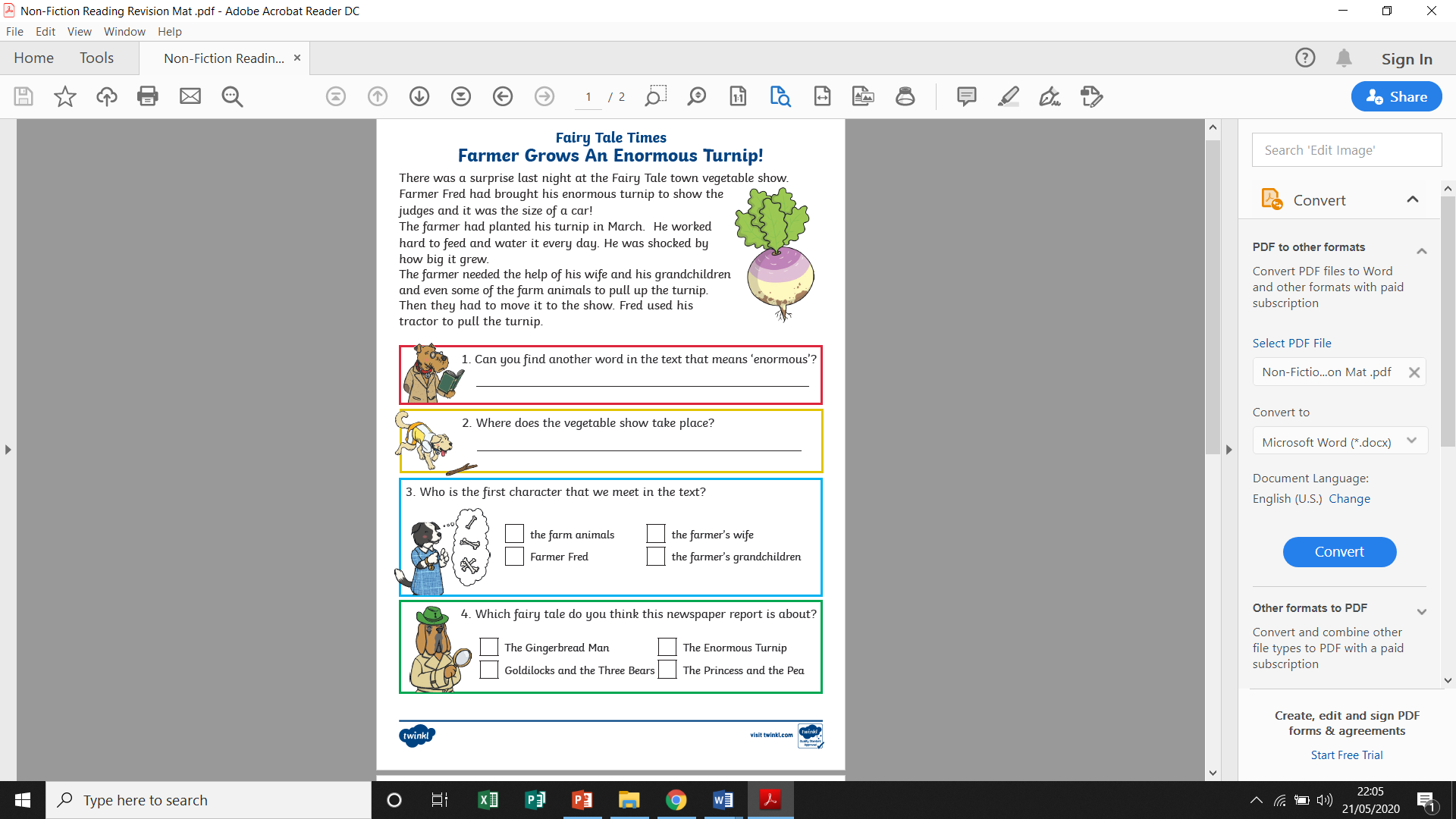 SpellingsGrown-ups read the common exception words and children you write them down (remember they are tricky words)TheTheyOneYourSomeHere are 5 more ‘sh’ and ‘ch’ wordsFishShopChipChicken Hatch Spell them out, mark them and correct them! Reading (Tuesday)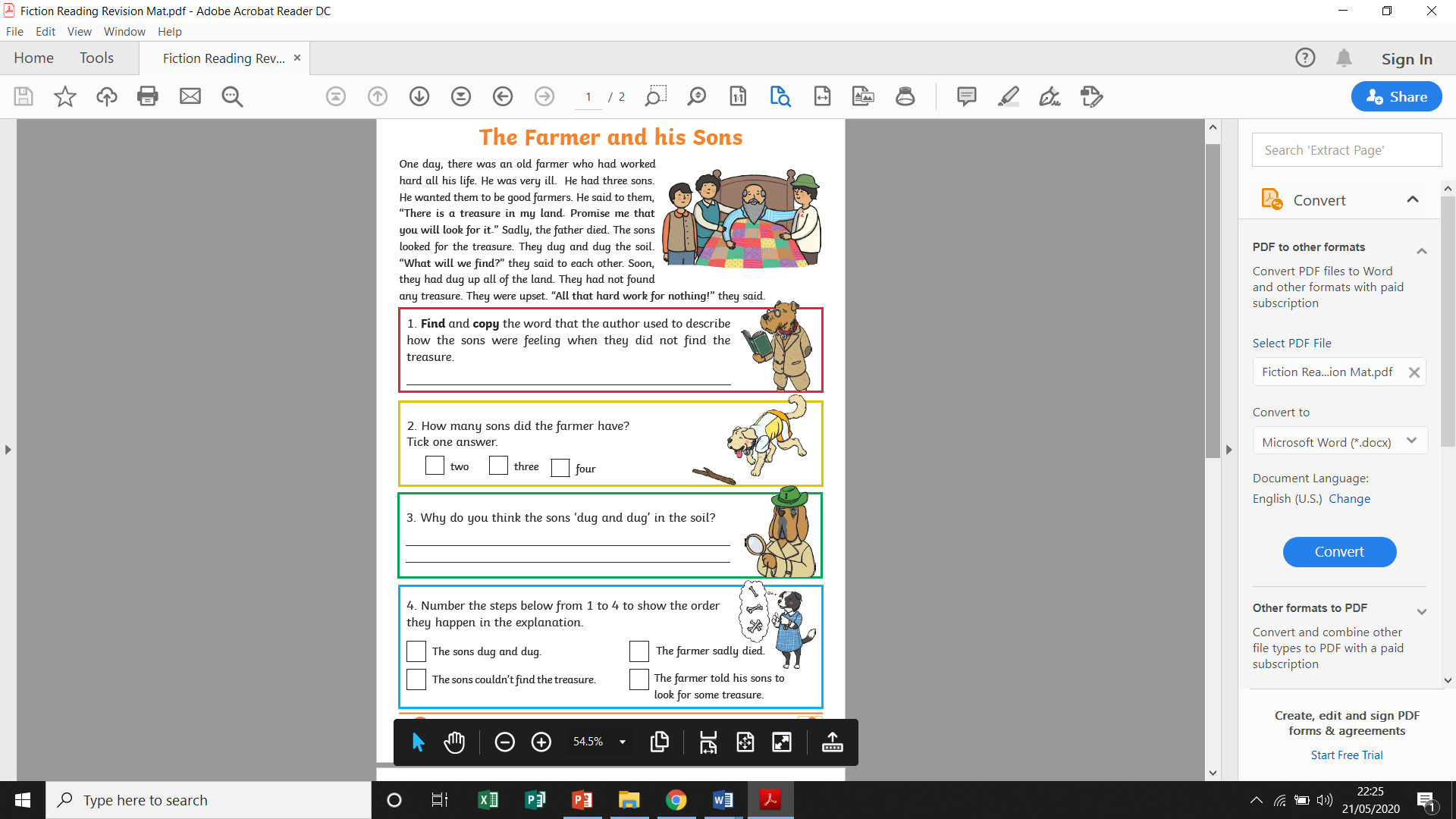 SpellingsUse your phonics skills to blend and spell the words.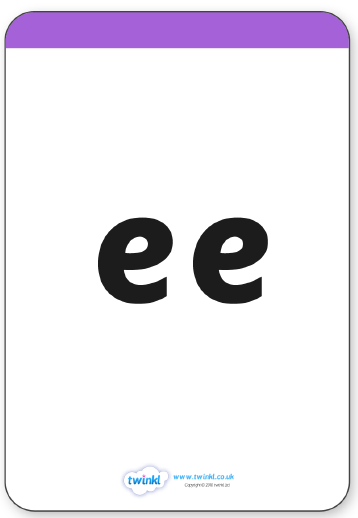 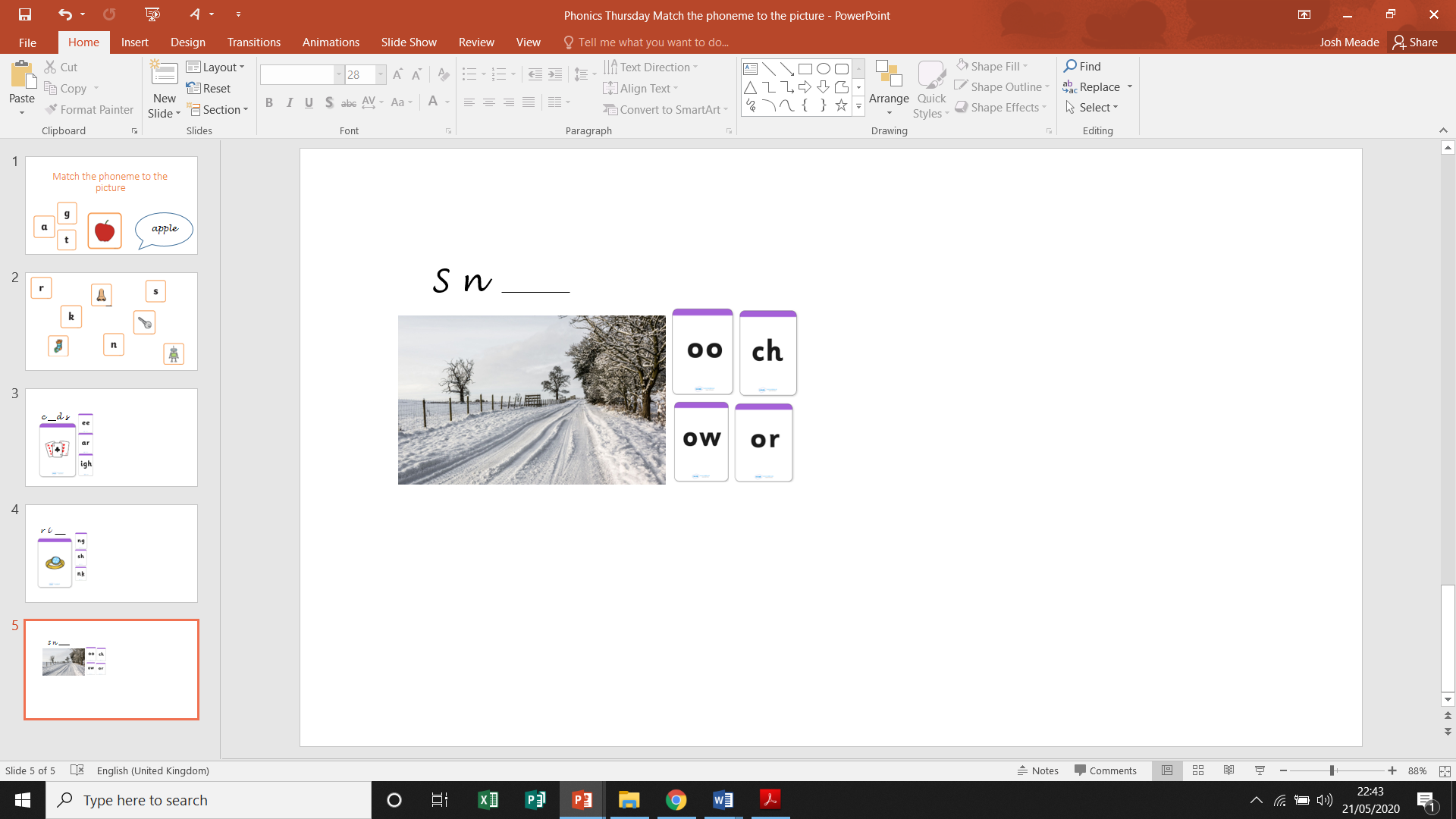 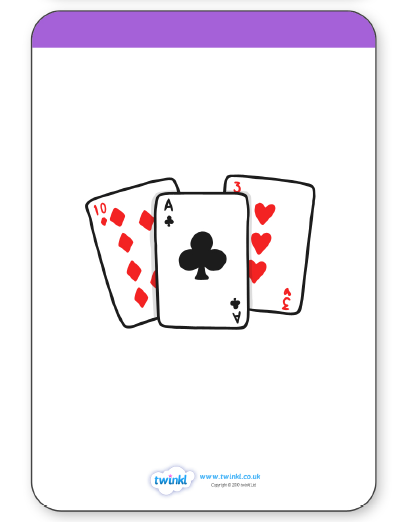 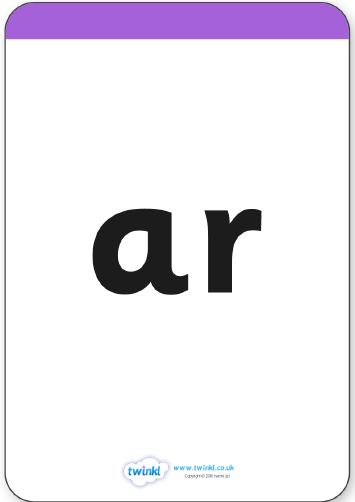 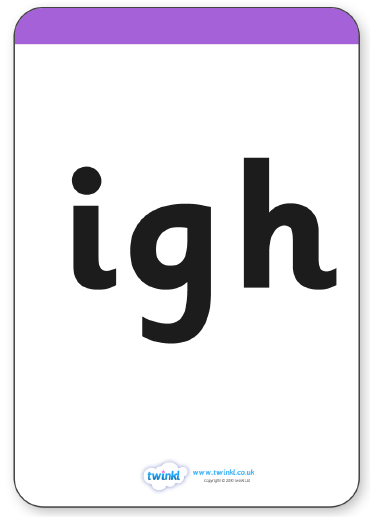 					  5 common exception words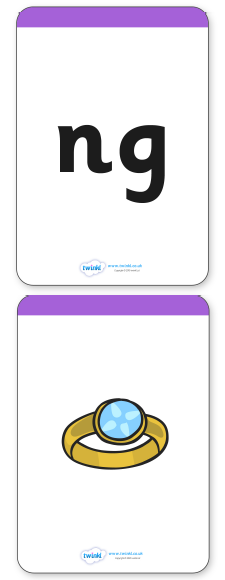 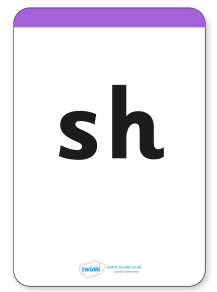 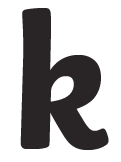 Reading (Wednesday)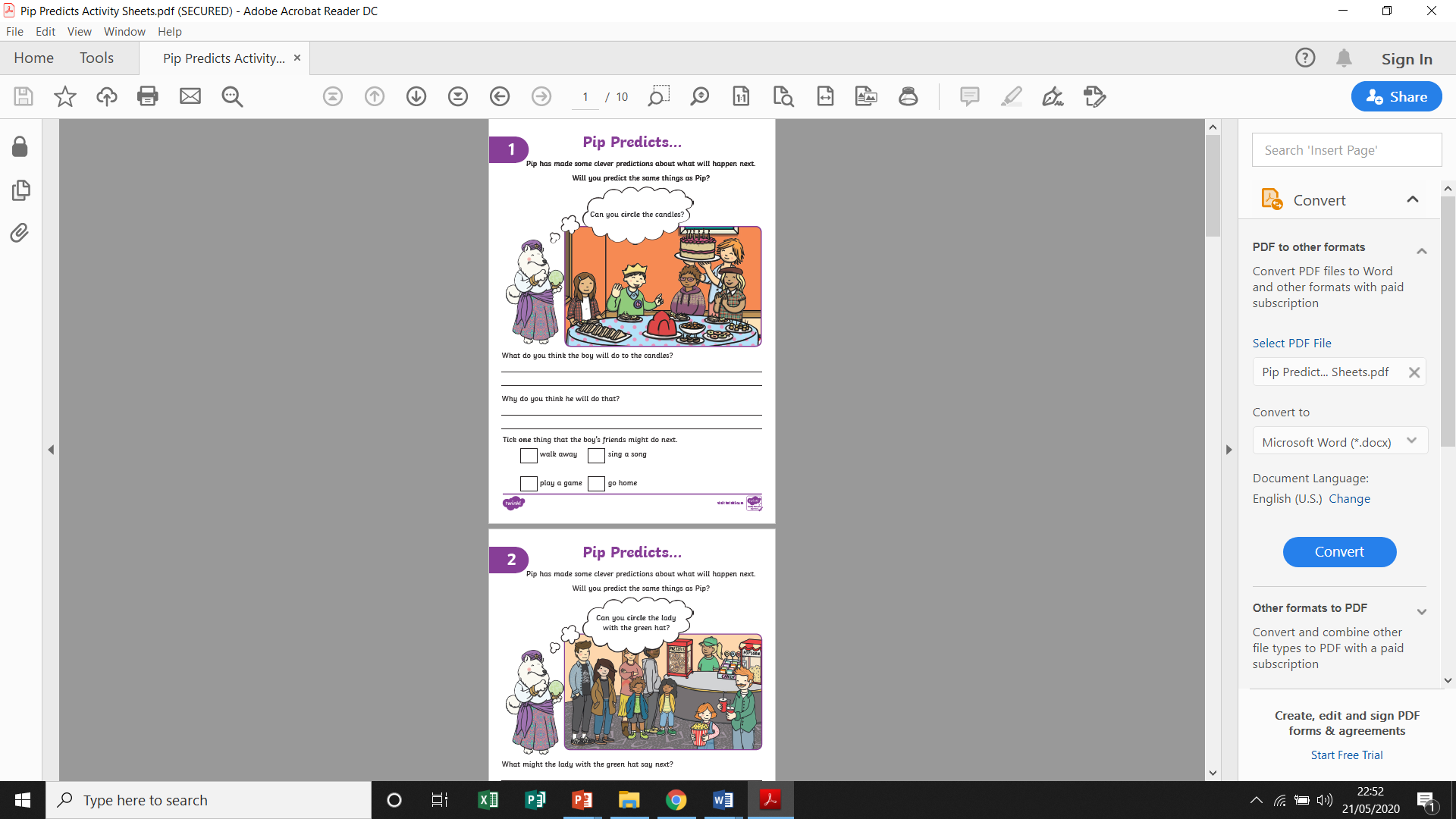 SpellingsGrown-ups read the common exception words and children you write them down (remember they are tricky words)cometoschooldoyouHere are 5 more words which include digraphs thinMaySleepZoosharpSpell them out, mark them and correct them! Reading (Thursday)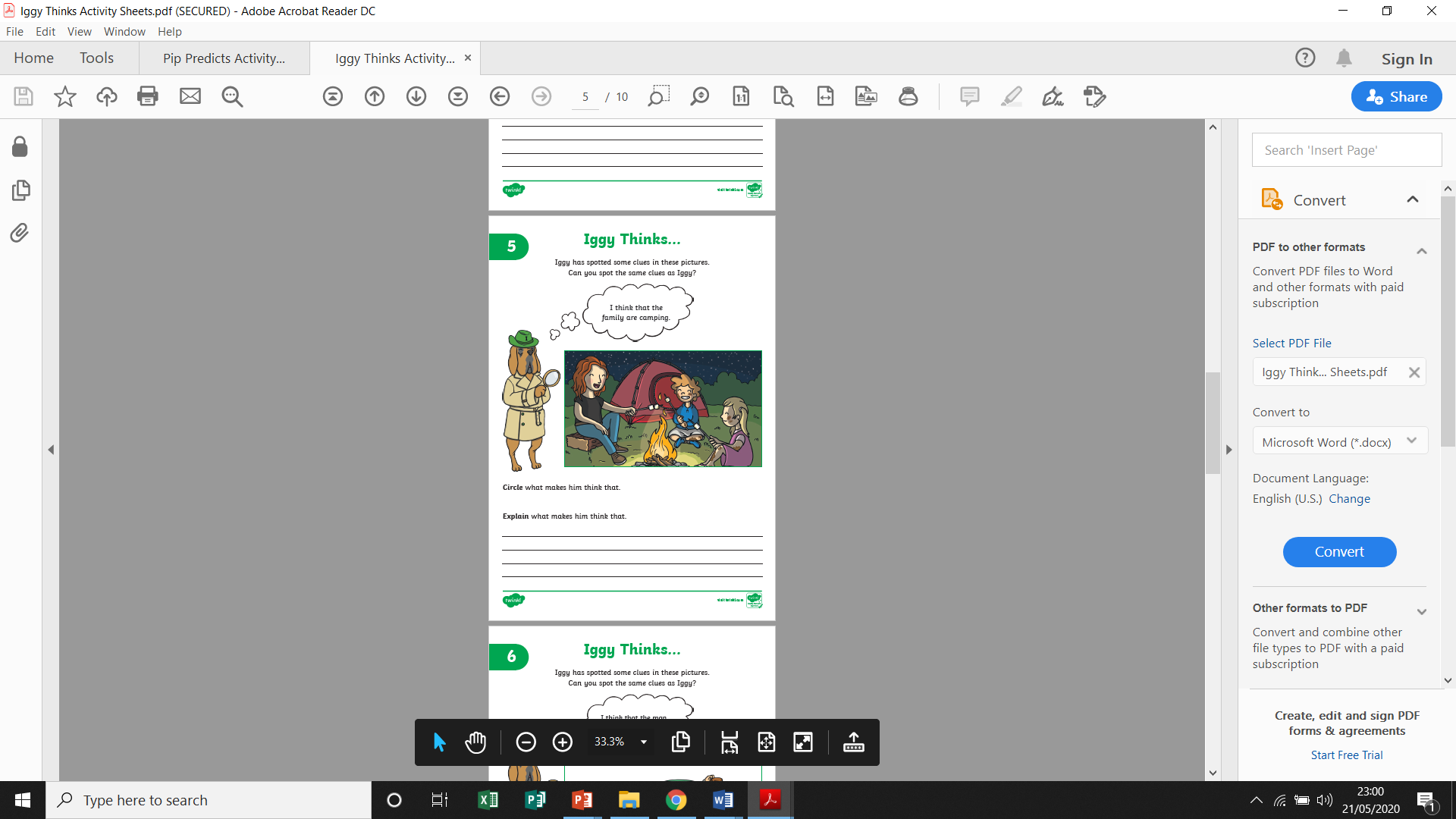 SpellingsWe would like you to go on https://www.phonicsbloom.com/uk/game/list/phonics-games-phase-5 and play the ‘Phonics Frog’ game.Choose the different digraphs- click the mouse to make the frog jump- but only jump on to real words with that digraph… don’t get confused by the nonsense words.5 common exception wordsOfWePutSaidNoReading (Friday)Read for pleasure: choose your favourite book- put your feet up- find a comfy, relaxing place (maybe even a cup of hot chocolate) and read to your grown-ups. Then let your grown-ups read a story to you.https://www.youtube.com/watch?v=L_LUpnjgPso this is a virtual fire place  to make it nice and peaceful whilst you have story time! 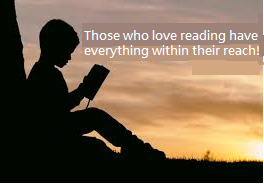 Spellings common exception wordsBekindChildrenYouAreAllStarsWhoShine Brightonceaheaskhere